CALCIO A CINQUESOMMARIOSOMMARIO	1COMUNICAZIONI DELLA F.I.G.C.	1COMUNICAZIONI DELLA L.N.D.	1COMUNICAZIONI DELLA DIVISIONE CALCIO A CINQUE	1COMUNICAZIONI DEL COMITATO REGIONALE MARCHE	1COMUNICAZIONI DELLA F.I.G.C.COMUNICAZIONI DELLA L.N.D.COMUNICAZIONI DELLA DIVISIONE CALCIO A CINQUECOMUNICAZIONI DEL COMITATO REGIONALE MARCHEPer tutte le comunicazioni con la Segreteria del Calcio a Cinque - richieste di variazione gara comprese - è attiva la casella e-mail c5marche@lnd.it; si raccomandano le Società di utilizzare la casella e-mail comunicata all'atto dell'iscrizione per ogni tipo di comunicazione verso il Comitato Regionale Marche. SPOSTAMENTO GARENon saranno rinviate gare a data da destinarsi. Tutte le variazioni che non rispettano la consecutio temporum data dal calendario ufficiale non saranno prese in considerazione. (es. non può essere accordato lo spostamento della quarta giornata di campionato prima della terza o dopo la quinta).Le variazioni dovranno pervenire alla Segreteria del Calcio a Cinque esclusivamente tramite mail (c5marche@lnd.it) con tutta la documentazione necessaria, compreso l’assenso della squadra avversaria, inderogabilmente  entro le ore 23:59 del martedì antecedente la gara o entro le 72 ore in caso di turno infrasettimanale.Per il cambio del campo di giuoco e la variazione di inizio gara che non supera i 30 minuti non è necessaria la dichiarazione di consenso della squadra avversaria.AUTORIZZAZIONE EX ART. 34/3 N.O.I.F.Vista la certificazione presentata in conformità all’art. 34/3 delle N.O.I.F. si concede l’autorizzazione, prevista al compimento del 14° anno di età per le calciatrici e al 15° anno di età per i calciatori, al seguente calciatore:BIBINI ALESSANDRO	nato 23.09.2008	A.S.D. C.U.S. MACERATA CALCIO A5NOTIZIE SU ATTIVITA’ AGONISTICACALCIO A CINQUE SERIE C1RISULTATIRISULTATI UFFICIALI GARE DEL 13/10/2023Si trascrivono qui di seguito i risultati ufficiali delle gare disputateGIUDICE SPORTIVOIl Giudice Sportivo Avv. Agnese Lazzaretti, con l'assistenza del segretario Angelo Castellana, nella seduta del 18/10/2023, ha adottato le decisioni che di seguito integralmente si riportano:GARE DEL 13/10/2023 PROVVEDIMENTI DISCIPLINARI In base alle risultanze degli atti ufficiali sono state deliberate le seguenti sanzioni disciplinari. DIRIGENTI INIBIZIONE A SVOLGERE OGNI ATTIVITA' FINO AL 25/10/2023 Espulso per somma di ammonizioni. Allontanato. AMMONIZIONE (I INFR) ALLENATORI SQUALIFICA FINO AL 1/11/2023 Già inibito con precedente CU fino al 25.10.2023 e riconosciuto dal direttore di gara, impartiva direttive alla squadra dal lato pubblico.AMMONIZIONE (I INFR) CALCIATORI ESPULSI SQUALIFICA PER UNA GARA EFFETTIVA CALCIATORI NON ESPULSI AMMONIZIONE CON DIFFIDA (IV INFR) AMMONIZIONE (III INFR) AMMONIZIONE (II INFR) AMMONIZIONE (I INFR) F.to IL SEGRETARIO                                   F.to IL GIUDICE SPORTIVO                         Angelo Castellana        	                                Agnese LazzarettiCLASSIFICAGIRONE APROGRAMMA GAREGIRONE A - 6 GiornataCALCIO A CINQUE SERIE C2RISULTATIRISULTATI UFFICIALI GARE DEL 13/10/2023Si trascrivono qui di seguito i risultati ufficiali delle gare disputateGIUDICE SPORTIVOIl Giudice Sportivo Avv. Agnese Lazzaretti, con l'assistenza del segretario Angelo Castellana, nella seduta del 18/10/2023, ha adottato le decisioni che di seguito integralmente si riportano:GARE DEL 11/10/2023 PROVVEDIMENTI DISCIPLINARI In base alle risultanze degli atti ufficiali sono state deliberate le seguenti sanzioni disciplinari. CALCIATORI NON ESPULSI AMMONIZIONE (II INFR) AMMONIZIONE (I INFR) GARE DEL 13/10/2023 PROVVEDIMENTI DISCIPLINARI In base alle risultanze degli atti ufficiali sono state deliberate le seguenti sanzioni disciplinari. DIRIGENTI INIBIZIONE A SVOLGERE OGNI ATTIVITA' FINO AL 25/10/2023 Espulso per proteste. Allontanato. ALLENATORI AMMONIZIONE (II INFR) AMMONIZIONE (I INFR) CALCIATORI ESPULSI SQUALIFICA PER DUE GARE EFFETTIVE SQUALIFICA PER UNA GARA EFFETTIVA CALCIATORI NON ESPULSI AMMONIZIONE (III INFR) AMMONIZIONE (II INFR) AMMONIZIONE (I INFR) GARE DEL 14/10/2023 PROVVEDIMENTI DISCIPLINARI In base alle risultanze degli atti ufficiali sono state deliberate le seguenti sanzioni disciplinari. CALCIATORI ESPULSI SQUALIFICA PER UNA GARA EFFETTIVA CALCIATORI NON ESPULSI AMMONIZIONE (III INFR) AMMONIZIONE (II INFR) AMMONIZIONE (I INFR) F.to IL SEGRETARIO                                   F.to IL GIUDICE SPORTIVO                         Angelo Castellana        	                                Agnese LazzarettiCLASSIFICAGIRONE AGIRONE BGIRONE CPROGRAMMA GAREGIRONE A - 4 GiornataGIRONE B - 3 GiornataGIRONE B - 4 GiornataGIRONE C - 4 GiornataCALCIO A CINQUE SERIE DANAGRAFICA/INDIRIZZARIO/VARIAZIONI CALENDARIOGIRONE “D”La Società C.F. MACERATESE A.S.D. comunica che disputerà tutte le gare interne il VENERDI’ alle ore 22:00, stesso campo.GIRONE “E”La Società TRUENTIN LAMA comunica che disputerà tutte le gare interne il VENERDI’ alle ore 21:45, stesso campo.VARIAZIONI AL PROGRAMMA GAREGIRONE BGIRONE CRISULTATIRISULTATI UFFICIALI GARE DEL 13/10/2023Si trascrivono qui di seguito i risultati ufficiali delle gare disputateGIUDICE SPORTIVOIl Giudice Sportivo Avv. Agnese Lazzaretti, con l'assistenza del segretario Angelo Castellana, nella seduta del 18/10/2023, ha adottato le decisioni che di seguito integralmente si riportano:GARE DEL 13/10/2023 PROVVEDIMENTI DISCIPLINARI In base alle risultanze degli atti ufficiali sono state deliberate le seguenti sanzioni disciplinari. SOCIETA' AMMENDA Euro 60,00 POLVERIGI C5 
Per comportamento offensivo del proprio pubblico nei confronti dell'arbitro durante il secondo tempo. DIRIGENTI INIBIZIONE A SVOLGERE OGNI ATTIVITA' FINO AL 25/10/2023 Per proteste nei confronti dell'arbitro. Allontanato. MASSAGGIATORI AMMONIZIONE (I INFR) ALLENATORI AMMONIZIONE (I INFR) CALCIATORI ESPULSI SQUALIFICA PER DUE GARE EFFETTIVE SQUALIFICA PER UNA GARA EFFETTIVA CALCIATORI NON ESPULSI AMMONIZIONE (III INFR) AMMONIZIONE (II INFR) AMMONIZIONE (I INFR) GARE DEL 14/10/2023 PROVVEDIMENTI DISCIPLINARI In base alle risultanze degli atti ufficiali sono state deliberate le seguenti sanzioni disciplinari. DIRIGENTI INIBIZIONE A SVOLGERE OGNI ATTIVITA' FINO AL 1/11/2023 Espulso per somma di ammonizioni si rifiutava di uscire dal terreno di gioco. Solo grazie all'intervento di altri dirigenti abbandonava il campo dopo circa 1 minuto. CALCIATORI ESPULSI SQUALIFICA PER UNA GARA EFFETTIVA CALCIATORI NON ESPULSI AMMONIZIONE (III INFR) AMMONIZIONE (II INFR) AMMONIZIONE (I INFR) GARE DEL 15/10/2023 PROVVEDIMENTI DISCIPLINARI In base alle risultanze degli atti ufficiali sono state deliberate le seguenti sanzioni disciplinari. CALCIATORI NON ESPULSI AMMONIZIONE (I INFR) F.to IL SEGRETARIO                                   F.to IL GIUDICE SPORTIVO                         Angelo Castellana        	                                Agnese LazzarettiCLASSIFICAGIRONE AGIRONE BGIRONE CGIRONE DGIRONE EPROGRAMMA GAREGIRONE A - 4 GiornataGIRONE B - 4 GiornataGIRONE C - 4 GiornataGIRONE D - 4 GiornataGIRONE E - 4 GiornataREGIONALE CALCIO A 5 FEMMINILEANAGRAFICA/INDIRIZZARIO/VARIAZIONI CALENDARIOGIRONE “A – UNICO”La Società GROTTESE A.S.D. comunica che disputerà tutte le gare interne il VENERDI’ alle ore 21:30, stesso campo.RISULTATIRISULTATI UFFICIALI GARE DEL 13/10/2023Si trascrivono qui di seguito i risultati ufficiali delle gare disputateGIUDICE SPORTIVOIl Giudice Sportivo Avv. Agnese Lazzaretti, con l'assistenza del segretario Angelo Castellana, nella seduta del 18/10/2023, ha adottato le decisioni che di seguito integralmente si riportano:GARE DEL 13/10/2023 PROVVEDIMENTI DISCIPLINARI In base alle risultanze degli atti ufficiali sono state deliberate le seguenti sanzioni disciplinari. CALCIATORI NON ESPULSI AMMONIZIONE (I INFR) GARE DEL 14/10/2023 PROVVEDIMENTI DISCIPLINARI In base alle risultanze degli atti ufficiali sono state deliberate le seguenti sanzioni disciplinari. CALCIATORI ESPULSI SQUALIFICA PER UNA GARA EFFETTIVA CALCIATORI NON ESPULSI AMMONIZIONE (II INFR) F.to IL SEGRETARIO                                   F.to IL GIUDICE SPORTIVO                         Angelo Castellana        	                                Agnese LazzarettiCLASSIFICAGIRONE APROGRAMMA GAREGIRONE A - 4 GiornataUNDER 19 CALCIO A 5 REGIONALEVARIAZIONI AL PROGRAMMA GAREGIRONE ARISULTATIRISULTATI UFFICIALI GARE DEL 14/10/2023Si trascrivono qui di seguito i risultati ufficiali delle gare disputateGIUDICE SPORTIVOIl Giudice Sportivo Avv. Agnese Lazzaretti, con l'assistenza del segretario Angelo Castellana, nella seduta del 18/10/2023, ha adottato le decisioni che di seguito integralmente si riportano:GARE DEL 14/10/2023 PROVVEDIMENTI DISCIPLINARI In base alle risultanze degli atti ufficiali sono state deliberate le seguenti sanzioni disciplinari. ALLENATORI AMMONIZIONE (I INFR) CALCIATORI NON ESPULSI AMMONIZIONE (II INFR) AMMONIZIONE (I INFR) GARE DEL 15/10/2023 PROVVEDIMENTI DISCIPLINARI In base alle risultanze degli atti ufficiali sono state deliberate le seguenti sanzioni disciplinari. CALCIATORI NON ESPULSI AMMONIZIONE (I INFR) F.to IL SEGRETARIO                                   F.to IL GIUDICE SPORTIVO                         Angelo Castellana        	                                Agnese LazzarettiCLASSIFICAGIRONE APROGRAMMA GAREGIRONE A - 4 GiornataUNDER 17 C5 REGIONALI MASCHILIVARIAZIONI AL PROGRAMMA GAREGIRONE AGIRONE BRISULTATIRISULTATI UFFICIALI GARE DEL 14/10/2023Si trascrivono qui di seguito i risultati ufficiali delle gare disputateGIUDICE SPORTIVOIl Giudice Sportivo Avv. Agnese Lazzaretti, con l'assistenza del segretario Angelo Castellana, nella seduta del 18/10/2023, ha adottato le decisioni che di seguito integralmente si riportano:GARE DEL 15/10/2023 DECISIONI DEL GIUDICE SPORTIVO PREANNUNCIO DI RECLAMO gara del 15/10/2023 C.U.S. MACERATA CALCIO A5 - FIGHT BULLS CORRIDONIA 
Preso atto del preannuncio di ricorso da parte della Società ASR FIGHT BULLS CORRIDONIA ai sensi dell'art.67 del C.G.S. si riserva decisioni di merito. Nel relativo paragrafo, di seguito, si riportano i provvedimenti disciplinari assunti a carico di tesserati per quanto in atti. GARE DEL 14/10/2023 PROVVEDIMENTI DISCIPLINARI In base alle risultanze degli atti ufficiali sono state deliberate le seguenti sanzioni disciplinari. SOCIETA' AMMENDA Euro 90,00 SPECIAL ONE SPORTING CLUB 
Per comportamento offensivo del proprio pubblico nei confronti dell'arbitro. ALLENATORI SQUALIFICA FINO AL 1/11/2023 Per aver offeso l'arbitro. Allontanato. CALCIATORI NON ESPULSI AMMONIZIONE (II INFR) AMMONIZIONE (I INFR) GARE DEL 15/10/2023 PROVVEDIMENTI DISCIPLINARI In base alle risultanze degli atti ufficiali sono state deliberate le seguenti sanzioni disciplinari. SOCIETA' AMMENDA Euro 60,00 FIGHT BULLS CORRIDONIA 
Per comportamento offensivo del proprio pubblico nei confronti dell'arbitro. DIRIGENTI AMMONIZIONE (I INFR) CALCIATORI NON ESPULSI AMMONIZIONE (II INFR) AMMONIZIONE (I INFR) F.to IL SEGRETARIO                                   F.to IL GIUDICE SPORTIVO                         Angelo Castellana        	                                Agnese LazzarettiCLASSIFICAGIRONE AGIRONE BGIRONE CPROGRAMMA GAREGIRONE A - 4 GiornataGIRONE B - 4 GiornataGIRONE C - 4 GiornataUNDER 15 C5 REGIONALI MASCHILIVARIAZIONI AL PROGRAMMA GAREGIRONE AGIRONE BRISULTATIRISULTATI UFFICIALI GARE DEL 15/10/2023Si trascrivono qui di seguito i risultati ufficiali delle gare disputateGIUDICE SPORTIVOIl Giudice Sportivo Avv. Agnese Lazzaretti, con l'assistenza del segretario Angelo Castellana, nella seduta del 18/10/2023, ha adottato le decisioni che di seguito integralmente si riportano:GARE DEL 15/10/2023 PROVVEDIMENTI DISCIPLINARI In base alle risultanze degli atti ufficiali sono state deliberate le seguenti sanzioni disciplinari. CALCIATORI NON ESPULSI AMMONIZIONE (I INFR) F.to IL SEGRETARIO                                   F.to IL GIUDICE SPORTIVO                         Angelo Castellana        	                                Agnese LazzarettiCLASSIFICAGIRONE AGIRONE BPROGRAMMA GAREGIRONE A - 4 GiornataGIRONE B - 4 GiornataCOPPA ITALIA CALCIO A 5PROGRAMMA GAREGIRONE S1 - 1 GiornataCOPPA MARCHE CALCIO 5 serie DPROGRAMMA GAREGIRONE 1 - 3 GiornataGIRONE 2 - 3 GiornataGIRONE 3 - 3 GiornataGIRONE 4 - 3 GiornataGIRONE 5 - 3 GiornataGIRONE 6 - 3 GiornataGIRONE 7 - 3 GiornataGIRONE 8 - 3 GiornataGIRONE 9 - 3 GiornataGIRONE 10 - 3 GiornataGIRONE 11 - 3 GiornataGIRONE 12 - 3 GiornataGIRONE 13 - 3 GiornataGIRONE 14 - 3 GiornataGIRONE 15 - 3 GiornataGIRONE 16 - 3 GiornataCOPPA ITALIA FEMM.LE CALCIO A5PROGRAMMA GAREGIRONE A - 3 GiornataGIRONE C - 3 GiornataCOPPA MARCHE UNDER 21 CALCIO 5RISULTATIRISULTATI UFFICIALI GARE DEL 14/10/2023Si trascrivono qui di seguito i risultati ufficiali delle gare disputateGIUDICE SPORTIVOIl Giudice Sportivo Avv. Agnese Lazzaretti, con l'assistenza del segretario Angelo Castellana, nella seduta del 18/10/2023, ha adottato le decisioni che di seguito integralmente si riportano:GARE DEL 14/10/2023 PROVVEDIMENTI DISCIPLINARI In base alle risultanze degli atti ufficiali sono state deliberate le seguenti sanzioni disciplinari. CALCIATORI ESPULSI SQUALIFICA PER DUE GARE EFFETTIVE CALCIATORI NON ESPULSI SQUALIFICA PER UNA GARA EFFETTIVA PER RECIDIVITA' IN AMMONIZIONE (II INFR) GARE DEL 15/10/2023 PROVVEDIMENTI DISCIPLINARI In base alle risultanze degli atti ufficiali sono state deliberate le seguenti sanzioni disciplinari. CALCIATORI ESPULSI SQUALIFICA PER UNA GARA EFFETTIVA CALCIATORI NON ESPULSI SQUALIFICA PER UNA GARA EFFETTIVA PER RECIDIVITA' IN AMMONIZIONE (II INFR) I AMMONIZIONE DIFFIDA F.to IL SEGRETARIO                                   F.to IL GIUDICE SPORTIVO                         Angelo Castellana        	                                Agnese LazzarettiCLASSIFICAGIRONE APROGRAMMA GAREGIRONE A - 4 GiornataCOPPA MARCHE UNDER 19 CALCIO 5PROGRAMMA GAREGIRONE A - 3 GiornataGIRONE B - 3 GiornataGIRONE C - 3 GiornataGIRONE D - 3 Giornata*     *     *Il versamento delle somme relative alle ammende comminate con il presente Comunicato Ufficiale deve essere effettuato entro il 30 ottobre 2023 a favore di questo Comitato Regionale mediante bonifico bancario da versare alle seguenti coordinate: BNL – ANCONABeneficiario: 	Comitato Regionale Marche F.I.G.C. – L.N.D.IBAN: 		IT 81 E 01005 02600 0000 0000 8868Eventuali reclami con richieste di copia dei documenti ufficiali avverso le decisioni assunte con il presente Comunicato dovranno essere presentati, ai sensi dell’art. 76 C.G.S., alla:F.I.G.C. – Corte Sportiva di Appello TerritorialeVia Schiavoni, snc – 60131 ANCONA (AN)PEC: marche@pec.figcmarche.itIl pagamento del contributo di reclamo dovrà essere effettuato: - Tramite Addebito su Conto Campionato - Tramite Assegno Circolare Non Trasferibile intestato al Comitato Regionale Marche F.I.G.C. – L.N.D. - Tramite Bonifico Bancario IBAN FIGC: I IT 81 E 01005 02600 0000 0000 8868*     *     *ORARIO UFFICIL’orario di apertura degli uffici del Comitato Regionale Marche è il seguente:E’ comunque attivo durante i suddetti orari, salvo assenza degli addetti, anche il servizio telefonico ai seguenti numeri:Ufficio Segreteria		071/28560404Ufficio Amministrazione	071/28560322 Ufficio Tesseramento 	071/28560408 Ufficio Emissione Tessere	071/28560401Pubblicato in Ancona ed affisso all’albo del Comitato Regionale Marche il 18/10/2023.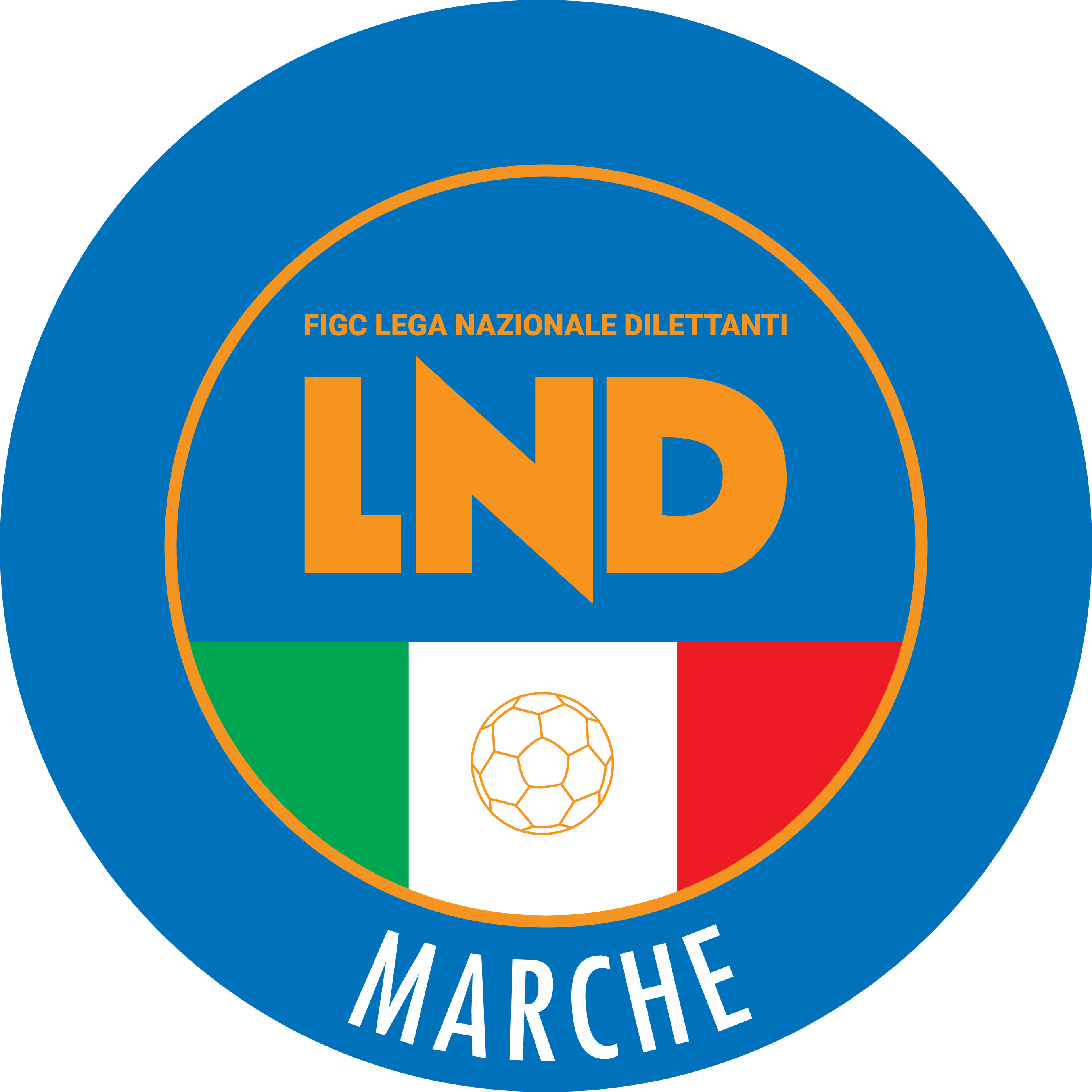 Federazione Italiana Giuoco CalcioLega Nazionale DilettantiCOMITATO REGIONALE MARCHEVia Schiavoni, snc - 60131 ANCONACENTRALINO: 071 285601 - FAX: 071 28560403sito internet: marche.lnd.ite-mail: c5marche@lnd.itpec: c5marche@pec.figcmarche.itTelegram: https://t.me/lndmarchec5Stagione Sportiva 2023/2024Comunicato Ufficiale N° 29 del 18/10/2023Stagione Sportiva 2023/2024Comunicato Ufficiale N° 29 del 18/10/2023PENNESI MAURO(INVICTA FUTSAL MACERATA) BRASILI AUGUSTO(NUOVA JUVENTINA FFC) PENNESI GIANLUCA(INVICTA FUTSAL MACERATA) BONTEMPI ANDREA(PIETRALACROCE 73) ALESSANDRONI MICHELE(FUTSAL MONTEMARCIANO C5) IESARI MATTEO(INVICTA FUTSAL MACERATA) PAOLINI LORENZO(REAL SAN GIORGIO) VALIANTI ANDREA(FUTSAL CASELLE) LOMBARDI MICHELE(PIETRALACROCE 73) BELA PAOLO(REAL SAN GIORGIO) TRAINI SERGIO(FUTSAL CASELLE) PIERINI MICHELE(FUTSAL MONTEMARCIANO C5) CARANCINI RICCARDO(INVICTA FUTSAL MACERATA) CASTAGNA ERIK ESTEBAN(INVICTA FUTSAL MACERATA) TRAINI STEFANO(INVICTA FUTSAL MACERATA) CIMA LEDE ELIAS CARIM(JESI) DIOMEDI ANDREA(MONTELUPONE CALCIO A 5) MARZETTI ELISIO(NUOVA JUVENTINA FFC) GIORDANO RENATO(PIETRALACROCE 73) SquadraPTGVNPGFGSDRPEA.S.D. NUOVA JUVENTINA FFC1555002710170ASD.P. ALMA JUVENTUS FANO13541015960A.S.D. POL.CAGLI SPORT ASSOCIATI105311271980U.S. TRE TORRI A.S.D.105311221660U.S. PIANACCIO95302211470A.S.D. MONTELUPONE CALCIO A 595302212010A.S.D. BAYER CAPPUCCINI953022122-10A.S.D. JESI65203181440A.S.D. PIETRALACROCE 73652031820-20A.S.D. FUTSAL CASELLE652031518-30A.S.D. INVICTA FUTSAL MACERATA551222125-40A.S.D. FUTSAL MONTEMARCIANO C5250231625-90A.S.D. FUTSAL MONTURANO15014920-110A.S. REAL SAN GIORGIO050051029-190Squadra 1Squadra 2A/RData/OraImpiantoLocalita' ImpiantoIndirizzo ImpiantoALMA JUVENTUS FANONUOVA JUVENTINA FFCA20/10/2023 21:305454 C.COPERTO C.TENNIS LA TRAVEFANOVIA VILLA TOMBARIBAYER CAPPUCCINIPIETRALACROCE 73A20/10/2023 21:455286 PALESTRA C.SPORTIVO"DON BOSCO"MACERATAVIA ALFIERI SNCJESIINVICTA FUTSAL MACERATAA20/10/2023 21:305008 PALESTRA RAFFAELA CARBONARIJESIVIA DEI TESSITORIMONTELUPONE CALCIO A 5FUTSAL MONTURANOA20/10/2023 21:305262 TENSOSTRUTTURA CALCIO A 5MONTELUPONEVIA ALESSANDRO MANZONIPIANACCIOFUTSAL MONTEMARCIANO C5A20/10/2023 21:455429 PAL.COM. S.MICHELE AL FIUMEMONDAVIOVIA LORETOPOL.CAGLI SPORT ASSOCIATIFUTSAL CASELLEA20/10/2023 21:305455 PALESTRA PANICHI PIERETTI C5CAGLIVIA BRAMANTETRE TORRI A.S.D.REAL SAN GIORGIOA20/10/2023 21:305222 PALASPORT COMUNALESARNANOVIA LUDOVICO SCARFIOTTIFIRMANI GUGLIELMO(REAL ANCARIA) MINDOLI GIAMPIERO(SAMBENEDETTESE CALCIO A 5) CASTELLI ANDREA(SAMBENEDETTESE CALCIO A 5) NERONI EUGENIO(SAMBENEDETTESE CALCIO A 5) CARDUCCI CLAUDIO(CALCETTO CASTRUM LAURI) FERRARESI EMANUELE(ACLI MANTOVANI CALCIO A 5) PENNACCHIONI MICHELE(DINAMIS 1990) LATTANZI PAOLO(FUTSAL CAMPIGLIONE) BARTOLINI ALESSIO(CALCETTO CASTRUM LAURI) NARCISI WILLIAM(CSI STELLA A.S.D.) GIGANTE NICOLAS(ACLI MANTOVANI CALCIO A 5) BRUNO SIMONE(REAL EAGLES VIRTUS PAGLIA) ANDREOZZI GIACOMO(FIGHT BULLS CORRIDONIA) CIAVATTINI FRANCESCO(FUTSAL CASTELFIDARDO) PICCIOLI GIOELE(AMICI DEL CENTROSOCIO SP.) MANDOLESI OMAR(FUTSAL CAMPIGLIONE) CUCCULELLI CHRISTIAN(GAGLIOLE F.C.) URENA MONSERRATE ARNOLD EDUARDO(VERBENA C5 ANCONA) GIAMMARIA LUIGI(ACLI AUDAX MONTECOSARO C5) DI TOMMASO GIOVANNI(AMICI DEL CENTROSOCIO SP.) FULIGNI PIERPAOLO(AMICI DEL CENTROSOCIO SP.) POLVERARI TOMMASO(AMICI DEL CENTROSOCIO SP.) BOTTOLINI MATTEO(ASCOLI CALCIO A 5) CAMELI ANDREA(ASCOLI CALCIO A 5) ZENOBI MATTEO(AURORA TREIA) PONGETTI LEANDRO AGUSTIN(BORGOROSSO TOLENTINO) SCARPONI FRANCESCO(CITTA DI OSTRA) CAPRIOTTI FABIO(CSI STELLA A.S.D.) DI GIROLAMO LORENZO(CSI STELLA A.S.D.) BREGA GIACOMO(DINAMIS 1990) CASTAGNARI DIEGO(FIGHT BULLS CORRIDONIA) RICCHITELLI TOMMASO(FIGHT BULLS CORRIDONIA) GATTA MATTEO ALESSIO(FUTSAL CAMPIGLIONE) GABBANELLI GIACOMO(FUTSAL CASTELFIDARDO) MAGGIORI NICOLO(FUTSAL CASTELFIDARDO) SETTEMBRINI KEVIN(NUOVA OTTRANO 98) SACCHINI ALESSIO(REAL EAGLES VIRTUS PAGLIA) BIONDI LORIS(ROCCAFLUVIONE) MASSA FEDERICO(ROCCAFLUVIONE) BROCCHI YURI(U.MANDOLESI CALCIO) CAPORALINI GIACOMO(VERBENA C5 ANCONA) MASI STEFANO(VERBENA C5 ANCONA) SARAGA ANDREA(LUCREZIA CALCIO A 5) PISCOPO EDOARDO(ACLI VILLA MUSONE) FATTORI FEDERICO(AVIS ARCEVIA 1964) MASSACCESI MATTEO(ACLI VILLA MUSONE) FUFI MICHELE(AVENALE) CESARETTI ALEX(AVIS ARCEVIA 1964) TODERI SAMUELE(AVIS ARCEVIA 1964) GIGLI FILIPPO(CANDIA BARACCOLA ASPIO) DISARNO EMILIANO(CARISSIMI 2016) AMADEI FILIPPO(CHIARAVALLE FUTSAL) ALLEGREZZA NICOLO(LUCREZIA CALCIO A 5) MICCIO CESARE(VILLA CECCOLINI CALCIO) VAGNINI DIEGO(VILLA CECCOLINI CALCIO) SquadraPTGVNPGFGSDRPEA.S.D. CHIARAVALLE FUTSAL9330013580CARISSIMI 20166320114770A.S.D. PIEVE D ICO CALCIO A 5632019720A.S.D. AMICI DEL CENTROSOCIO SP.6320189-10A.S.D. ACLI MANTOVANI CALCIO A 5431117520A.S.D. AVIS ARCEVIA 19644311168-20A.S.D. CITTA DI OSTRA4311148-40A.P.D. VERBENA C5 ANCONA331029720A.S.D. DINAMIS 19903310278-10A.S.D. LUCREZIA CALCIO A 533102810-20A.S.D. VILLA CECCOLINI CALCIO33102612-60ASD.P. CANDIA BARACCOLA ASPIO13012611-50SquadraPTGVNPGFGSDRPEA.S.D. GAGLIOLE F.C.73210176110U.S.D. ACLI VILLA MUSONE73210121020A.S.D. CASTELBELLINO CALCIO A 56220010820A.S. AVENALE53120141130A.S.D. REAL FABRIANO4311112930A.S.D. POLISPORTIVA UROBORO4311110910A S D FUTSAL CASTELFIDARDO43111513-80A.S.D. POLISPORTIVA VICTORIA321019630A.S.D. OSIMO FIVE330309900A.P. AURORA TREIA33102911-20A.S.D. NUOVA OTTRANO 9803003511-60A.S.D. BORGOROSSO TOLENTINO03003716-90SquadraPTGVNPGFGSDRPEA.S.D. FERMANA FUTSAL 202293300208120A.S.D. ASCOLI CALCIO A 59330010280S.S. CALCETTO CASTRUM LAURI6320114950A.S.D. FUTSAL CAMPIGLIONE6320111740A.S.D. ROCCAFLUVIONE6320111830SSD AS SAMBENEDETTESE CALCIO A 56320112930ASR FIGHT BULLS CORRIDONIA6320110820POL.D. U.MANDOLESI CALCIO3310268-20POL. CSI STELLA A.S.D.331021014-40A.S.D. REAL EAGLES VIRTUS PAGLIA03003916-70A.S.D. ACLI AUDAX MONTECOSARO C503003415-110A.S.D. REAL ANCARIA03003417-130Squadra 1Squadra 2A/RData/OraImpiantoLocalita' ImpiantoIndirizzo ImpiantoAVIS ARCEVIA 1964AMICI DEL CENTROSOCIO SP.A20/10/2023 21:305113 PALASPORTCASTELLEONE DI SUASAVIA ROSSINICITTA DI OSTRADINAMIS 1990A20/10/2023 21:305080 PALASPORTOSTRAVIA MATTEOTTILUCREZIA CALCIO A 5CANDIA BARACCOLA ASPIOA20/10/2023 21:305428 PALLONE GEODETICO "OMAR SIVORICARTOCETOVIA NAZARIO SAUROPIEVE D ICO CALCIO A 5ACLI MANTOVANI CALCIO A 5A20/10/2023 21:305478 PALASPORT COMUNALEMERCATELLO SUL METAUROVIA IV NOVEMBREVILLA CECCOLINI CALCIOCHIARAVALLE FUTSALA20/10/2023 21:305491 PALA 3PESAROVIA LAGO DI MISURINAVERBENA C5 ANCONACARISSIMI 2016A21/10/2023 15:005004 PALLONE GEODETICO VERBENAANCONAVIA PETRARCASquadra 1Squadra 2A/RData/OraImpiantoLocalita' ImpiantoIndirizzo ImpiantoPOLISPORTIVA VICTORIACASTELBELLINO CALCIO A 5A18/10/2023 22:005281 PALASPORT "LUIGINO QUARESIMA"CINGOLIVIA CERQUATTISquadra 1Squadra 2A/RData/OraImpiantoLocalita' ImpiantoIndirizzo ImpiantoAVENALEPOLISPORTIVA VICTORIAA20/10/2023 22:005281 PALASPORT "LUIGINO QUARESIMA"CINGOLIVIA CERQUATTIBORGOROSSO TOLENTINOGAGLIOLE F.C.A20/10/2023 21:305299 CENTRO SP. POL. "R.GATTARI"TOLENTINOVIA TAGLIAMENTOCASTELBELLINO CALCIO A 5OSIMO FIVEA20/10/2023 21:305043 PALASPORT "MARTARELLI"CASTELBELLINOVIA TOBAGI STAZ. CASTELBELLINOFUTSAL CASTELFIDARDOACLI VILLA MUSONEA20/10/2023 22:155079 PALLONE GEODETICOCASTELFIDARDOVIA GHANDI - FRAZ. CROCETTENUOVA OTTRANO 98REAL FABRIANOA20/10/2023 22:005063 PALASPORT "GIANCARLO GALIZIA"FILOTTRANOVIA GEMME, 13POLISPORTIVA UROBOROAURORA TREIAA20/10/2023 21:005066 PALESTRA "FERMI"FABRIANOVIA B.BUOZZISquadra 1Squadra 2A/RData/OraImpiantoLocalita' ImpiantoIndirizzo ImpiantoACLI AUDAX MONTECOSARO C5CSI STELLA A.S.D.A20/10/2023 21:305236 TENSOSTRUTTURA VIA ROSSINIMONTECOSAROVIA ROSSINIASCOLI CALCIO A 5REAL EAGLES VIRTUS PAGLIAA20/10/2023 21:305710 PALESTRA C5 "MONTICELLI"ASCOLI PICENOVIA DELL IRISFERMANA FUTSAL 2022U.MANDOLESI CALCIOA20/10/2023 21:305712 PALESTRA "ITIS" MONTANIFERMOVIA SALVO D'ACQUISTOFUTSAL CAMPIGLIONEFIGHT BULLS CORRIDONIAA20/10/2023 21:305704 CAMPO COPERTO CAMPIGLIONEFERMOVIA C.ULPIANIREAL ANCARIAROCCAFLUVIONEA20/10/2023 21:305705 PALESTRA COMUNALEANCARANOVIA FONTE DI MONSIGNORECALCETTO CASTRUM LAURISAMBENEDETTESE CALCIO A 5A21/10/2023 15:005284 PALAZZETTO POLIFUNZIONALERIPE SAN GINESIOVIA FAVETOData GaraN° Gior.Squadra 1Squadra 2Data Orig.Ora Var.Ora Orig.Impianto20/10/20234 AGLS DORICA AN.URCIRCOLO COLLODI CALCIO 523/10/202321:30Data GaraN° Gior.Squadra 1Squadra 2Data Orig.Ora Var.Ora Orig.Impianto20/10/20234 AVISSO-ALTONERA CALCIO1970VIRTUS ASD21:00PALAZZETTO DELLO SPORT SERRAVALLE DI CHIENTI "DELLA VALLE"D ANGELO RICCARDO(ATLETICO ASCOLI 2000) CATANI ALBERTO(URBANIA CALCIO) RICCI MARCO(AMATORI STESE 2007 SRL) LUCIANI MATTEO(CALCIO S.ELPIDIO A MARE) BORIA LORENZO(FUTSAL ANCONA) PUPILLI ALESSANDRO(FUTSAL ANCONA) CARDINALI MATTHEW(CASENUOVE) FERRETTI MATTIA(MOGLIANESE) BOTTICELLI PAOLO(VAL TENNA UNITED) SANTINI TEODORO(CANTINE RIUNITE CSI) MOSCA NICOLO(FUTSAL ANCONA) SILVESTRI MASSIMILIANO(ATLETICO ASCOLI 2000) GIOMMARINI DIEGO(CALCIO S.ELPIDIO A MARE) DANO DRITAN(CANTINE RIUNITE CSI) CASAROLA ANDREA(CASENUOVE) ANGELANI ALESSANDRO(FUTSAL ANCONA) COACCI VITTORIO(RIVIERA DELLE PALME) ANDREOZZI LORIS(ASPIO 2005) VAGNONI FRANCESCO(ATLETICO ASCOLI 2000) PAGNETTI LEONARDO(AUDAX CALCIO PIOBBICO) BAJRAMI NADIR(C.F. MACERATESE A.S.D.) DANCHIVSKYY PAVLO(C.F. MACERATESE A.S.D.) TORRESI CLYDE(C.F. MACERATESE A.S.D.) LUTSAK BORYS(CITTA DI FALCONARA) COSTARELLI LORENZO(FABRIANO CALCIO A 5 2023) SPADA ALESSANDRO(FFJ CALCIO A 5) GALVAGNO MARCO(FIUMINATA) PUPILLI ALESSANDRO(FUTSAL ANCONA) CALCABRINI CARLO(FUTSAL RECANATI) AIT SALAH SOUFIANE(GNANO 04) BORDONI MARCO(MOGLIANESE) GALANDRINI LUCA(MOGLIANESE) PERSICHINI ALESSANDRO(MOGLIANESE) MUZI MARCO(PIEDIRIPA C5) XHUVELAJ SULEJMEN(PIEDIRIPA C5) RAMUNDO PIGNASECCA MARCO(POL. SPORT COMMUNICATION) MANARA MAILO(POLVERIGI C5) SCONOCCHINI FEDERICO(POLVERIGI C5) COSTANTINI ANTONIO(RIPABERARDA) MONTI ANDREA(RIPABERARDA) BENIGNI GUIDO(SAMBENEDETTESE BEACH SOCC) PETROCCHI MARCELLO(SAMBENEDETTESE BEACH SOCC) PIZI MAURIZIO(SAMBENEDETTESE BEACH SOCC) AMARILLI JACOPO(SANTA MARIA NUOVA A.S.D.) MONTI FILIPPO(SPECIAL ONE SPORTING CLUB) BARTOLOMEI SEBASTIANO(URBANIA CALCIO) MONCERI MATTIA(URBINO CALCIO A 5) GAMBINI NICOLO(VAL TENNA UNITED) SMERILLI MARCO(VAL TENNA UNITED) BOLOGNESI MATTEO(VALMISA FUTSAL A.S.D.) BREGA LORENZO(FRASASSI C5) NICOLOSI ENEA(FUTSAL L.C.) POLONI ALESSANDRO(GROTTACCIA 2005) PUPILLI MARCO(FOLGORE CASTELRAIMONDO) TRANQUILLI SAMUELE(ACQUAVIVA CALCIO) ANNIBALDI ALESSANDRO(CDC 2018) BOLLETTINI LORENZO(FOLGORE CASTELRAIMONDO) ROSSI DANTE(ACQUAVIVA CALCIO) GATTONI NICOLA(BOCASTRUM UNITED) PUCCI MATTEO(C.U.S. CAMERINO A.S.D.) PROCACCINI FIORENZO(CASTELRAIMONDO CALCIO A 5) RANGO MICHAEL(CDC 2018) RICCI RICCARDO(FOLGORE CASTELRAIMONDO) SAMPAOLO ALAN LEOPOLDO(FOLGORE CASTELRAIMONDO) BORIA SAMUELE(FRASASSI C5) CONIGLI DAVIDE(FRASASSI C5) CAPECCI SIMONE(FUTSAL L.C.) ROSATI ANDREA(FUTSAL L.C.) CONTENTO MATTIA(SAN BIAGIO) TANTUCCI ALESSIO(VIRTUS ASD) BERTI LORENZO(VIRTUS AURORA C5) GIULIANI SERGIO(VIRTUS AURORA C5) SABBATINI GABRIELE(VISSO-ALTONERA CALCIO1970) MELONARO PIETRO(VIS CIVITANOVA) SquadraPTGVNPGFGSDRPEGIOVANI SANT IPPOLITO9330016790VALMISA FUTSAL A.S.D.7321011470URBINO CALCIO A 5732108440A.S.D. ACQUALAGNA CALCIO C 563201214170A.S.D. AUDAX CALCIO PIOBBICO6320112660A.S.D. URBANIA CALCIO6320110640A.S.D. MONTECCHIO SPORT6320110910A.S.D. VADO C5331028800A.S.D. CIARNIN3210189-10A.S.D. GNANO 0402002613-70A.S.D. SPECIAL ONE SPORTING CLUB02002310-70A.S.D. FFJ CALCIO A 503003415-110A.S.D. OLIMPIA JUVENTU FALCONARA03003224-220SquadraPTGVNPGFGSDRPEA.S.D. ANKON NOVA MARMI93300144100CIRCOLO COLLODI CALCIO 56320110460A.S.D. SAN BIAGIO6320110730A.S.D. ASPIO 200563201101000A.S. CALCETTO NUMANA5312011740A.S.D. VALLESINA5312010910A.S.D. CITTA DI FALCONARA431119900A.S.D. POLVERIGI C5431117700S.S. VIRTUS AURORA C5431111011-10A.S.D. FUTSAL ANCONA43111711-40A.S.D. CASENUOVE3310289-10POLISPORTIVA FUTURA A.D.13012611-50A.S.D. GLS DORICA AN.UR13012814-60POL. SANTA MARIA NUOVA A.S.D.03003815-70SquadraPTGVNPGFGSDRPEPOL. SERRALTA93300142120A.S.D. FRASASSI C573210201640A.S.D. GROTTACCIA 200573210161420A.S.D. CDC 20186320114680A.S.D. CANTINE RIUNITE CSI63201161240A.S. CASTELRAIMONDO CALCIO A 5431115500A.F.C. ANGELI321014400FABRIANO CALCIO A 5 202333102111100VIRTUS ASD321018800A.S.D. FOLGORE CASTELRAIMONDO331021213-10C.U.S. CAMERINO A.S.D.1201115-40VISSO-ALTONERA CALCIO1970030031020-100POL. FIUMINATA03003823-150SquadraPTGVNPGFGSDRPEA.S.D. FUTSAL SAMBUCHETO93300236170A.P.D. BOCA CIVITANOVA A.6320113670PIEDIRIPA C56320112750A.S.D. C.F. MACERATESE A.S.D.63201161330S.S.D. AMATORI STESE 2007 SRL622007430A.S.D. FROG S CLUB SPORT63201916-70S.S.D. MOGLIANESE43111151050A.S.D. FUTSAL RECANATI321019540A.S.D. CAPODARCO CASABIANCA C532101811-30A.S.D. CALCIO S.ELPIDIO A MARE33102610-40A.S.D. POL. SPORT COMMUNICATION130121013-30A.S.D. VAL TENNA UNITED03003718-110A.S.D. VIS CIVITANOVA03003319-160SquadraPTGVNPGFGSDRPEA.S.D. BOCASTRUM UNITED93300215160CSI MONTEFIORE9330015690A.S.D. FUTSAL VIRE GEOSISTEM ASD9330011740A.S.D. SPORTING GROTTAMMARE6320118990S.S.D. PICENO UNITED MMX A R.L.632018530A.S.D. RIPABERARDA63201121020A.S. RIVIERA DELLE PALME431118620A.S.D. ATLETICO ASCOLI 2000431116600A.S.D. FUTSAL L.C.33102710-30A.S.D. ACQUAVIVA CALCIO33102611-50A.S.D. TRUENTIN LAMA33102717-100A.S.D. TRIBALCIO PICENA03003511-60A.S.D. AMICI 8403003613-70ASR SAMBENEDETTESE BEACH SOCC03003317-140Squadra 1Squadra 2A/RData/OraImpiantoLocalita' ImpiantoIndirizzo ImpiantoFFJ CALCIO A 5AUDAX CALCIO PIOBBICOA20/10/2023 21:305492 PALESTRA C5 DI BARCHITERRE ROVERESCHEVIA MADONNA DI RAFANETOGIOVANI SANT IPPOLITOVALMISA FUTSAL A.S.D.A20/10/2023 21:305459 PALAZZETTO DELLO SPORTSANT'IPPOLITOVIA ROMA, SNCMONTECCHIO SPORTCIARNINA20/10/2023 21:305423 PALAS.MONTECCHIO "PALADIONIGI"VALLEFOGLIAVIA MAZZINIOLIMPIA JUVENTU FALCONARAGNANO 04A20/10/2023 22:005021 PALASPORT "BADIALI"FALCONARA MARITTIMAVIA DELLO STADIOSPECIAL ONE SPORTING CLUBVADO C5A20/10/2023 21:155481 PALESTRA COM.LE SERRAUNGARINATAVERNELLE DI SERRAUNGARINAVIA DEI PIOPPI 2URBINO CALCIO A 5ACQUALAGNA CALCIO C 5A20/10/2023 22:005422 PAL.DELLO SPORT PALAMONDOLCEURBINOVIA DELL'ANNUNZIATASquadra 1Squadra 2A/RData/OraImpiantoLocalita' ImpiantoIndirizzo ImpiantoASPIO 2005VALLESINAA20/10/2023 21:305050 PALLONE GEODETICO "VARANO"ANCONACONTRADA DEL POZZOCITTA DI FALCONARASAN BIAGIOA20/10/2023 21:155047 PALLONE GEODETICO "L.PAPINI"ANCONAVIA ESINO 122 TORRETTEGLS DORICA AN.URCIRCOLO COLLODI CALCIO 5A20/10/2023 21:305030 PALLONE GEODETICO CUS ANCONAANCONAVIA GROTTE DI POSATORA 19/APOLISPORTIVA FUTURA A.D.SANTA MARIA NUOVA A.S.D.A20/10/2023 21:455002 PALASPORT OSIMO STAZIONEOSIMOVIA MASSIMO D'AZEGLIOPOLVERIGI C5FUTSAL ANCONAA20/10/2023 21:455136 PALASPORT "A.PERGOLESI"POLVERIGIVIA CIRCONVALLAZIONEVIRTUS AURORA C5CALCETTO NUMANAA20/10/2023 21:305089 PALASPORT "ZANNONI 2"JESIVIA ZANNONIANKON NOVA MARMICASENUOVEA21/10/2023 15:005047 PALLONE GEODETICO "L.PAPINI"ANCONAVIA ESINO 122 TORRETTESquadra 1Squadra 2A/RData/OraImpiantoLocalita' ImpiantoIndirizzo ImpiantoASD VISSO-ALTONERA CALCIOVIRTUS ASDA20/10/2023 21:005239 PALAZZETTO DELLO SPORTSERRAVALLE DI CHIENTI"DELLA VALLE"C.U.S. CAMERINO A.S.D.FIUMINATAA20/10/2023 21:005265 UNIVERS. "DRAGO E GENTILI"CAMERINOLOCALITA' LE CALVIEFRASASSI C5CDC 2018A20/10/2023 21:005048 CAMPO COPERTOGENGAVIA MARCONI GENGA STAZIONESERRALTACANTINE RIUNITE CSIA20/10/2023 22:005270 PALASPORT "ALBINO CIARAPICA"SAN SEVERINO MARCHEVIALE MAZZINIFABRIANO CALCIO A 5 2023GROTTACCIA 2005A21/10/2023 16:005066 PALESTRA "FERMI"FABRIANOVIA B.BUOZZIFOLGORE CASTELRAIMONDOANGELIA21/10/2023 15:005238 PALAZZETTO DELLO SPORTCASTELRAIMONDOVIA GRAMSCI-VIA FEGGIANISquadra 1Squadra 2A/RData/OraImpiantoLocalita' ImpiantoIndirizzo ImpiantoAMATORI STESE 2007 SRLVIS CIVITANOVAA20/10/2023 21:455736 CAMPO C/5 "GIUSEPPE TEMPERINI"MONTEGRANAROVIA B.ROSSI SNCBOCA CIVITANOVA A.POL. SPORT COMMUNICATIONA20/10/2023 21:305280 TENSOSTRUTTURA S.M.APPARENTECIVITANOVA MARCHEVIA LORENZO LOTTOFROG S CLUB SPORTFUTSAL RECANATIA20/10/2023 21:305623 PALESTRA SC.MEDIA B.ROSSELLIPORTO SAN GIORGIOVIA PIRANDELLOMOGLIANESEFUTSAL SAMBUCHETOA20/10/2023 21:305283 PALAZZETTO C.S.DI MOGLIANOMOGLIANOVIA PAOLO BORSELLINOPIEDIRIPA C5C.F. MACERATESE A.S.D.A20/10/2023 21:305268 "I LUDI DI APOLLO" (COPERTO)MACERATAVIA VOLTURNO-PIEDIRIPAVAL TENNA UNITEDCAPODARCO CASABIANCA C5A20/10/2023 21:305678 CAMPO COPERTO RIONE MURATOFERMOVIA SIBILLA 2CSquadra 1Squadra 2A/RData/OraImpiantoLocalita' ImpiantoIndirizzo ImpiantoAMICI 84SAMBENEDETTESE BEACH SOCCA20/10/2023 21:005731 PALAROZZIFOLIGNANOPIAZZA S. D'ACQUISTOFUTSAL L.C.ATLETICO ASCOLI 2000A20/10/2023 21:005699 PALASPORT COMUNALEMONSAMPOLO DEL TRONTOVIA CORRADIFUTSAL VIRE GEOSISTEM ASDCSI MONTEFIOREA20/10/2023 20:455707 CAMPO COPERTO EZIO GALOSIASCOLI PICENOLOC.MONTEROCCO VIA A.MANCINIRIPABERARDABOCASTRUM UNITEDA20/10/2023 22:005670 PALESTRA COMUNALE VANNICOLAOFFIDAVIA MARTIRI DELLA RESISTENZARIVIERA DELLE PALMEACQUAVIVA CALCIOA20/10/2023 21:305696 PALASPORT SPECASAN BENEDETTO DEL TRONTOVIA DELLO SPORTTRIBALCIO PICENASPORTING GROTTAMMAREA20/10/2023 21:005604 CAMPO COPERTO IST.CAPRIOTTISAN BENEDETTO DEL TRONTOVIA SGATTONI - CONTR.RAGNOLATRUENTIN LAMAPICENO UNITED MMX A R.L.A20/10/2023 21:455738 PALESTRA COM. CALCIO A 5CASTEL DI LAMAVIA ADIGE, 35CARDONE LUCIA(CARISSIMI 2016) BONITO MARINA(PIANDIROSE) FATICA MARIA MADDALENA(PIANDIROSE) NESPOLA GLORIA(PIANDIROSE) FRONTONI SILVIA(POL. KAIROS 3 MONTI) DI BUO FEDERICA(RIPABERARDA) BARTOLINI AURORA(GLS DORICA AN.UR) TOMASSINI STELLA(POLISPORTIVA BOCA S.E.M.) SquadraPTGVNPGFGSDRPEA.D.P. SANTA MARIA APPARENTE93300293260A.S.D. GLS DORICA AN.UR9330015780A.S.D. ASD KAPPABI POTENZAPICENA62200133100A.S.D. CENTRO SPORTIVO SUASA6320110550A.S.D. PIANDIROSE42110176110CARISSIMI 201643111111010A.S.D. GRADARA CALCIO33102910-10A.S.D. SANTANGIOLESE33102711-40A.S.D. RIPABERARDA33102915-60A.S.D. POLISPORTIVA BOCA S.E.M.331021017-70A.S.D. POTENZA PICENA33102616-100POL. KAIROS 3 MONTI03003420-160POL. GROTTESE A.S.D.-12002320-171Squadra 1Squadra 2A/RData/OraImpiantoLocalita' ImpiantoIndirizzo ImpiantoASD KAPPABI POTENZAPICENACENTRO SPORTIVO SUASAA20/10/2023 21:305279 PALESTRA G. LEOPARDIPOTENZA PICENAVIA DELLO SPORTGLS DORICA AN.URRIPABERARDAA20/10/2023 21:455121 "PALAMASSIMO GALEAZZI"ANCONAVIA MADRE TERESA DI CALCUTTASANTANGIOLESEPOLISPORTIVA BOCA S.E.M.A20/10/2023 21:005467 CAMPO DI C5 COPERTO LOC. BARCOURBANIALOCALITA' BARCOCARISSIMI 2016GROTTESE A.S.D.A21/10/2023 18:305454 C.COPERTO C.TENNIS LA TRAVEFANOVIA VILLA TOMBARIGRADARA CALCIOPOL. KAIROS 3 MONTIA21/10/2023 15:005473 PALESTRA COMUNALEGRADARAVIA TAVULLIASANTA MARIA APPARENTEPIANDIROSEA21/10/2023 17:305280 TENSOSTRUTTURA S.M.APPARENTECIVITANOVA MARCHEVIA LORENZO LOTTOData GaraN° Gior.Squadra 1Squadra 2Data Orig.Ora Var.Ora Orig.Impianto21/10/20234 AMONTELUPONE CALCIO A 5PIETRALACROCE 7318:0018:3021/10/20234 AOSIMO FIVEALMA JUVENTUS FANO16:3018:0022/10/20234 ANUOVA JUVENTINA FFCACLI AUDAX MONTECOSARO C521/10/202311:0016:00BUSELLI CRISTIANO(REAL FABRIANO) SERRANY MOSTAFA(JESI) RIPA RICCARDO(NUOVA JUVENTINA FFC) ASFALDO ANDREA(CANTINE RIUNITE CSI) DOMIZI NICOLA(CANTINE RIUNITE CSI) TOMBOLINI LEONARDO(CANTINE RIUNITE CSI) CUSIMANO THOMAS(DINAMIS 1990) SANTINI JACOPO(DINAMIS 1990) RAFFAELI MATTIA(FERMANA FUTSAL 2022) GOBBI ANDREA(NUOVA JUVENTINA FFC) AMBROSINI MATTEO(REAL FABRIANO) ROCCHI MATTEO(ACLI MANTOVANI CALCIO A 5) SquadraPTGVNPGFGSDRPEA.S.D. FERMANA FUTSAL 202293300255200A.S.D. JESI93300217140A.S.D. ACLI MANTOVANI CALCIO A 593300143110A.S.D. NUOVA JUVENTINA FFC9330015690A.S.D. BORGOROSSO TOLENTINO63201184140A.S.D. REAL FABRIANO43111711-40CARISSIMI 201633102151500A.S.D. MONTELUPONE CALCIO A 53310289-10A.S.D. DINAMIS 1990331021113-20A.S.D. ACLI AUDAX MONTECOSARO C533102511-60A.S.D. PIETRALACROCE 7333102716-90A.S.D. CANTINE RIUNITE CSI13012510-50A.S.D. OSIMO FIVE03003218-160ASD.P. ALMA JUVENTUS FANO030031035-250Squadra 1Squadra 2A/RData/OraImpiantoLocalita' ImpiantoIndirizzo ImpiantoDINAMIS 1990CANTINE RIUNITE CSIA21/10/2023 15:305021 PALASPORT "BADIALI"FALCONARA MARITTIMAVIA DELLO STADIOMONTELUPONE CALCIO A 5PIETRALACROCE 73A21/10/2023 18:005262 TENSOSTRUTTURA CALCIO A 5MONTELUPONEVIA ALESSANDRO MANZONIOSIMO FIVEALMA JUVENTUS FANOA21/10/2023 16:305061 PALLONE GEODETICO - CAMPO N.1OSIMOVIA VESCOVARA, 7REAL FABRIANOJESIA21/10/2023 18:305066 PALESTRA "FERMI"FABRIANOVIA B.BUOZZICARISSIMI 2016BORGOROSSO TOLENTINOA22/10/2023 17:305454 C.COPERTO C.TENNIS LA TRAVEFANOVIA VILLA TOMBARIFERMANA FUTSAL 2022ACLI MANTOVANI CALCIO A 5A22/10/2023 11:005712 PALESTRA "ITIS" MONTANIFERMOVIA SALVO D'ACQUISTONUOVA JUVENTINA FFCACLI AUDAX MONTECOSARO C5A22/10/2023 11:005736 CAMPO C/5 "GIUSEPPE TEMPERINI"MONTEGRANAROVIA B.ROSSI SNCData GaraN° Gior.Squadra 1Squadra 2Data Orig.Ora Var.Ora Orig.Impianto21/10/20234 AAUDAX 1970 S.ANGELOAMICI DEL CENTROSOCIOsq.B *FCL*15:3018:0022/10/20234 AITALSERVICE C5BULDOG T.N.T. LUCREZIA15:00PALAFIERA CAMPANARA PESARO VIA DELLE ESPOSIZIONI, 33Data GaraN° Gior.Squadra 1Squadra 2Data Orig.Ora Var.Ora Orig.Impianto21/10/20234 AVIRTUS FORTITUDO 1950 SSDOSIMO FIVE17:0016:00ZAFFINI PIETRO(SPECIAL ONE SPORTING CLUB) CARELLA FRANCESCO(CARISSIMI 2016) SERRANI FEDERICO(ACLI MANTOVANI CALCIO A 5) MONDAVI GABRIELE(AUDAX 1970 S.ANGELO) CIRILLO LUCA(BULDOG T.N.T. LUCREZIA) SAMPAOLESI TOBIA(MONTELUPONE CALCIO A 5) CAPPELLETTI ROSARIO PIO(OSIMO FIVE) TONELLI ANDREA(SPECIAL ONE SPORTING CLUB) DEMIRI RIZVAN(VIRTUS FORTITUDO 1950 SSD) PUGLIESE ANDREA(FIGHT BULLS CORRIDONIA) BIBINI ALESSANDRO(C.U.S. MACERATA CALCIO A5) MOLINARI ANDREA(C.U.S. MACERATA CALCIO A5) ZINGARETTI NICKY(JESI) RUZZAQ MUHAMMAD ALI(ACLI AUDAX MONTECOSARO C5) LEONI TOMMASO(C.U.S. ANCONA) MORESI DEMIS(C.U.S. ANCONA) FIORETTI CARLO MARIA(FIGHT BULLS CORRIDONIA) MERLONGHI MATTEO(FIGHT BULLS CORRIDONIA) RASTELLI LEONARDO(FIGHT BULLS CORRIDONIA) SISTI RICCARDO(FUTSAL VIRE GEOSISTEM ASD) DE GRAZIA LEONARDO(NUOVA JUVENTINA FFC) FORTI DIEGO(NUOVA JUVENTINA FFC) MARANESI NICOLAS(SANGIORGIO) TIBERI VALERIO(TRE TORRI A.S.D.) SquadraPTGVNPGFGSDRPEA.S.D. AMICI DEL CENTROSOCIO SP.93300393360SSDARL ITALSERVICE C54311011650G.S. AUDAX 1970 S.ANGELO331021112-10A.S. BULDOG T.N.T. LUCREZIA33102616-100A.S.D. CALCIO A 5 CORINALDO33102923-140CARISSIMI 201633101519-140A.S.D. SPECIAL ONE SPORTING CLUB1301179-20sq.B AMICI DEL CENTROSOCIOsq.B030000000SquadraPTGVNPGFGSDRPEA.S.D. REAL FABRIANO93300422400A.S.D. ACLI MANTOVANI CALCIO A 593300294250C.U.S. ANCONA63201441430A.S.D. MONTELUPONE CALCIO A 563201201730A.S.D. JESI33102311-80A.S.D. OSIMO FIVE33102725-180A.S.D. CSI GAUDIO03003341-380POL.D. VIRTUS FORTITUDO 1950 SSD03003350-470SquadraPTGVNPGFGSDRPEA.S.D. FUTSAL VIRE GEOSISTEM ASD7321014860A.S.D. SANGIORGIO63201238150A.S.D. ACLI AUDAX MONTECOSARO C5431111011-10A.S.D. C.U.S. MACERATA CALCIO A5321006150ASR FIGHT BULLS CORRIDONIA321006330U.S. TRE TORRI A.S.D.03002313-100A.S.D. NUOVA JUVENTINA FFC03003725-180sq.B FIGHT BULLS CORRIDONIsq.B030000000Squadra 1Squadra 2A/RData/OraImpiantoLocalita' ImpiantoIndirizzo ImpiantoAMICI DEL CENTROSOCIO SP.SPECIAL ONE SPORTING CLUBA21/10/2023 15:305429 PAL.COM. S.MICHELE AL FIUMEMONDAVIOVIA LORETOAUDAX 1970 S.ANGELOAMICI DEL CENTROSOCIOsq.BA21/10/2023 15:305109 CAMPO COPERTO NÂ°3SENIGALLIAVIA CELLINICARISSIMI 2016CALCIO A 5 CORINALDOA21/10/2023 18:005454 C.COPERTO C.TENNIS LA TRAVEFANOVIA VILLA TOMBARIITALSERVICE C5BULDOG T.N.T. LUCREZIAA22/10/2023 15:005464 PALAFIERA CAMPANARAPESAROVIA DELLE ESPOSIZIONI, 33Squadra 1Squadra 2A/RData/OraImpiantoLocalita' ImpiantoIndirizzo ImpiantoACLI MANTOVANI CALCIO A 5REAL FABRIANOA21/10/2023 17:305121 "PALAMASSIMO GALEAZZI"ANCONAVIA MADRE TERESA DI CALCUTTAC.U.S. ANCONAMONTELUPONE CALCIO A 5A21/10/2023 18:005030 PALLONE GEODETICO CUS ANCONAANCONAVIA GROTTE DI POSATORA 19/ACSI GAUDIOJESIA21/10/2023 15:305008 PALESTRA RAFFAELA CARBONARIJESIVIA DEI TESSITORIVIRTUS FORTITUDO 1950 SSDOSIMO FIVEA21/10/2023 17:005093 CAMPO SCOPERTO NUOVO ANTISTADIFABRIANOVIA BRUNO BUOZZISquadra 1Squadra 2A/RData/OraImpiantoLocalita' ImpiantoIndirizzo ImpiantoFIGHT BULLS CORRIDONIANUOVA JUVENTINA FFCA21/10/2023 15:305295 TENSOSTRUTTURA VIA E.MATTEICORRIDONIAVIA E.MATTEISANGIORGIOFIGHT BULLS CORRIDONIsq.BA21/10/2023 18:305631 PALASPORT " PALASAVELLI"PORTO SAN GIORGIOVIA S.VITTORIA, 5TRE TORRI A.S.D.ACLI AUDAX MONTECOSARO C5A21/10/2023 18:005222 PALASPORT COMUNALESARNANOVIA LUDOVICO SCARFIOTTIFUTSAL VIRE GEOSISTEM ASDC.U.S. MACERATA CALCIO A5A22/10/2023 18:305707 CAMPO COPERTO EZIO GALOSIASCOLI PICENOLOC.MONTEROCCO VIA A.MANCINIData GaraN° Gior.Squadra 1Squadra 2Data Orig.Ora Var.Ora Orig.Impianto22/10/20234 AITALSERVICE C5C.U.S. ANCONA10:30PALAFIERA CAMPANARA PESARO VIA DELLE ESPOSIZIONI, 33Data GaraN° Gior.Squadra 1Squadra 2Data Orig.Ora Var.Ora Orig.Impianto21/10/20234 AGROTTACCIA 2005BORGO ROSSELLI A.S.D.17:1516:00PERGOLINI MATTEO(AUDAX 1970 S.ANGELO) PESARESI NICOLO(AUDAX 1970 S.ANGELO) SIMONCIONI STEFANO(AUDAX 1970 S.ANGELO) BORDONI LUCA(ITALSERVICE C5) SquadraPTGVNPGFGSDRPEA.S.D. AMICI DEL CENTROSOCIO SP.93300225170A.S.D. CALCIO A 5 CORINALDO73210222200G.S. AUDAX 1970 S.ANGELO63201231760A.S. BULDOG T.N.T. LUCREZIA431107160U.S. TAVERNELLE431111125-140C.U.S. ANCONA3310212930A.P.D. CERRETO D ESI C5 A.S.D.1301139-60SSDARL ITALSERVICE C502002715-80A.S.D. POL.CAGLI SPORT ASSOCIATI03003731-240sq.B AMICI DEL CENTROSOCIOsq.B020000000sq.B ITALSERVICE C5 sq.B020000000SquadraPTGVNPGFGSDRPEA.S. REAL SAN GIORGIO93300595540A.S.D. GROTTACCIA 200593300196130A.S.D. C.U.S. MACERATA CALCIO A562200213180A.S.D. CANTINE RIUNITE CSI62200185130A.S.D. RECANATI CALCIO A 533102171520ASR FIGHT BULLS CORRIDONIA33102829-210A.S.D. ASCOLI CALCIO A 50200125-30A.S.D. BORGOROSSO TOLENTINO03002220-180A.S.D. SANGIORGIO03003830-220C.S. BORGO ROSSELLI A.S.D.03002541-360sq.B RECANATI CALCIO A 5 q.B030000000Squadra 1Squadra 2A/RData/OraImpiantoLocalita' ImpiantoIndirizzo ImpiantoCERRETO D ESI C5 A.S.D.ITALSERVICE C5 sq.BA21/10/2023 19:005101 PALACARIFAC DI CERRETO D'ESICERRETO D'ESIVIA VERDIPOL.CAGLI SPORT ASSOCIATIBULDOG T.N.T. LUCREZIAA21/10/2023 15:305455 PALESTRA PANICHI PIERETTI C5CAGLIVIA BRAMANTEAMICI DEL CENTROSOCIO SP.TAVERNELLEA22/10/2023 16:005429 PAL.COM. S.MICHELE AL FIUMEMONDAVIOVIA LORETOCALCIO A 5 CORINALDOAMICI DEL CENTROSOCIOsq.BA22/10/2023 15:305301 NUOVO PALASCORINALDOSTR.DEL BURELLO LOC.VAL NEVOLAITALSERVICE C5C.U.S. ANCONAA22/10/2023 10:305464 PALAFIERA CAMPANARAPESAROVIA DELLE ESPOSIZIONI, 33Squadra 1Squadra 2A/RData/OraImpiantoLocalita' ImpiantoIndirizzo ImpiantoGROTTACCIA 2005BORGO ROSSELLI A.S.D.A21/10/2023 17:155297 CENTRO SPORTIVO "SAN SERGIO"CINGOLIVIA SAN SERGIO FZ. GROTTACCIARECANATI CALCIO A 5 q.BCANTINE RIUNITE CSIA21/10/2023 18:305294 CENTRO SPORTIVO RECANATESERECANATIVIA ALDO MOROC.U.S. MACERATA CALCIO A5SANGIORGIOA22/10/2023 17:305292 PALESTRA SCUOLA"F.LLI CERVI"MACERATAVIA FRATELLI CERVIFIGHT BULLS CORRIDONIABORGOROSSO TOLENTINOA22/10/2023 16:005295 TENSOSTRUTTURA VIA E.MATTEICORRIDONIAVIA E.MATTEIREAL SAN GIORGIOASCOLI CALCIO A 5A22/10/2023 15:305623 PALESTRA SC.MEDIA B.ROSSELLIPORTO SAN GIORGIOVIA PIRANDELLOSquadra 1Squadra 2A/RData/OraImpiantoLocalita' ImpiantoIndirizzo ImpiantoPOL.CAGLI SPORT ASSOCIATICASTELBELLINO CALCIO A 5R23/10/2023 21:005455 PALESTRA PANICHI PIERETTI C5CAGLIVIA BRAMANTESquadra 1Squadra 2A/RData/OraImpiantoLocalita' ImpiantoIndirizzo ImpiantoAUDAX CALCIO PIOBBICOMONTECCHIO SPORTA25/10/2023 21:305484 PALASPORT COMUNALE CALCIO 5PIOBBICOVIA GIOVANNI XXIIISquadra 1Squadra 2A/RData/OraImpiantoLocalita' ImpiantoIndirizzo ImpiantoVALLESINAACQUALAGNA CALCIO C 5A24/10/2023 21:305008 PALESTRA RAFFAELA CARBONARIJESIVIA DEI TESSITORISquadra 1Squadra 2A/RData/OraImpiantoLocalita' ImpiantoIndirizzo ImpiantoSPECIAL ONE SPORTING CLUBURBINO CALCIO A 5A25/10/2023 21:305481 PALESTRA COM.LE SERRAUNGARINATAVERNELLE DI SERRAUNGARINAVIA DEI PIOPPI 2Squadra 1Squadra 2A/RData/OraImpiantoLocalita' ImpiantoIndirizzo ImpiantoURBANIA CALCIOCITTA DI FALCONARAA25/10/2023 21:155489 URBANIA CALCIO A 5URBANIAVIA CAMPO SPORTIVOVALMISA FUTSAL A.S.D.VADO C5A25/10/2023 21:455017 PALLONE GEODETICO CAMPO NÂ°1SENIGALLIAVIA CELLINI, 13Squadra 1Squadra 2A/RData/OraImpiantoLocalita' ImpiantoIndirizzo ImpiantoPOLVERIGI C5VIRTUS ASDA23/10/2023 21:305023 PALLONE GEODETICO MONTESICUROANCONALOCALITA' NONTESICUROSquadra 1Squadra 2A/RData/OraImpiantoLocalita' ImpiantoIndirizzo ImpiantoANKON NOVA MARMIASPIO 2005A25/10/2023 21:455047 PALLONE GEODETICO "L.PAPINI"ANCONAVIA ESINO 122 TORRETTEGLS DORICA AN.URVIRTUS AURORA C5A25/10/2023 21:305030 PALLONE GEODETICO CUS ANCONAANCONAVIA GROTTE DI POSATORA 19/ASquadra 1Squadra 2A/RData/OraImpiantoLocalita' ImpiantoIndirizzo ImpiantoCASENUOVESANTA MARIA NUOVA A.S.D.A25/10/2023 21:305036 PALLONE PRESSOSTATICOOSIMOFRAZ. CASENUOVE DI OSIMOSquadra 1Squadra 2A/RData/OraImpiantoLocalita' ImpiantoIndirizzo ImpiantoFRASASSI C5SAN BIAGIOA25/10/2023 21:005048 CAMPO COPERTOGENGAVIA MARCONI GENGA STAZIONEFUTSAL ANCONACDC 2018A25/10/2023 21:305023 PALLONE GEODETICO MONTESICUROANCONALOCALITA' NONTESICUROSquadra 1Squadra 2A/RData/OraImpiantoLocalita' ImpiantoIndirizzo ImpiantoPOLISPORTIVA FUTURA A.D.FUTSAL SAMBUCHETOA25/10/2023 21:305002 PALASPORT OSIMO STAZIONEOSIMOVIA MASSIMO D'AZEGLIOSquadra 1Squadra 2A/RData/OraImpiantoLocalita' ImpiantoIndirizzo ImpiantoAMATORI STESE 2007 SRLC.U.S. CAMERINO A.S.D.A23/10/2023 21:455736 CAMPO C/5 "GIUSEPPE TEMPERINI"MONTEGRANAROVIA B.ROSSI SNCSERRALTAPIEDIRIPA C5A23/10/2023 22:005270 PALASPORT "ALBINO CIARAPICA"SAN SEVERINO MARCHEVIALE MAZZINISquadra 1Squadra 2A/RData/OraImpiantoLocalita' ImpiantoIndirizzo ImpiantoCASTELRAIMONDO CALCIO A 5CANTINE RIUNITE CSIA25/10/2023 21:455238 PALAZZETTO DELLO SPORTCASTELRAIMONDOVIA GRAMSCI-VIA FEGGIANISquadra 1Squadra 2A/RData/OraImpiantoLocalita' ImpiantoIndirizzo ImpiantoBOCA CIVITANOVA A.C.F. MACERATESE A.S.D.A25/10/2023 21:305280 TENSOSTRUTTURA S.M.APPARENTECIVITANOVA MARCHEVIA LORENZO LOTTOFUTSAL RECANATIMOGLIANESEA25/10/2023 21:305294 CENTRO SPORTIVO RECANATESERECANATIVIA ALDO MOROSquadra 1Squadra 2A/RData/OraImpiantoLocalita' ImpiantoIndirizzo ImpiantoACQUAVIVA CALCIORIPABERARDAA25/10/2023 21:305699 PALASPORT COMUNALEMONSAMPOLO DEL TRONTOVIA CORRADISquadra 1Squadra 2A/RData/OraImpiantoLocalita' ImpiantoIndirizzo ImpiantoCAPODARCO CASABIANCA C5FUTSAL L.C.A25/10/2023 21:005711 PALESTRA COMUNALE CAPODARCOFERMOVIA INDIPENDENZA-CAPODARCOFROG S CLUB SPORTCALCIO S.ELPIDIO A MAREA25/10/2023 22:005623 PALESTRA SC.MEDIA B.ROSSELLIPORTO SAN GIORGIOVIA PIRANDELLOSquadra 1Squadra 2A/RData/OraImpiantoLocalita' ImpiantoIndirizzo ImpiantoSPORTING GROTTAMMAREFUTSAL VIRE GEOSISTEM ASDA25/10/2023 21:305772 PALESTRA ITGEOMETRIGROTTAMMAREVIA SALVO D'ACQUISTOSquadra 1Squadra 2A/RData/OraImpiantoLocalita' ImpiantoIndirizzo ImpiantoBOCASTRUM UNITEDRIVIERA DELLE PALMEA24/10/2023 21:005665 PALESTRA C5 CASTORANOCASTORANOLOC. ROCCHETTAVAL TENNA UNITEDPOL. SPORT COMMUNICATIONA25/10/2023 21:305678 CAMPO COPERTO RIONE MURATOFERMOVIA SIBILLA 2CSquadra 1Squadra 2A/RData/OraImpiantoLocalita' ImpiantoIndirizzo ImpiantoSANTANGIOLESEPIANDIROSEA25/10/2023 21:305467 CAMPO DI C5 COPERTO LOC. BARCOURBANIALOCALITA' BARCOSquadra 1Squadra 2A/RData/OraImpiantoLocalita' ImpiantoIndirizzo ImpiantoPOLISPORTIVA BOCA S.E.M.ASD KAPPABI POTENZAPICENAA24/10/2023 21:305677 PALESTRA DI CASCINARECASCINAREVIA CARDUCCIADDATE NICOLA GABRIELE(AUDAX 1970 S.ANGELO) ARGALIA ALAN(REAL FABRIANO) TRAVAGLINI LORENZO(CSI STELLA A.S.D.) AGOUZAL ANWAR(SPECIAL ONE SPORTING CLUB) ANACLERIO MATTEO(SPECIAL ONE SPORTING CLUB) SquadraPTGVNPGFGSDRPEA.S.D. REAL FABRIANO93300334290SSDARL ITALSERVICE C593300282260G.S. AUDAX 1970 S.ANGELO63201181440POL. CSI STELLA A.S.D.331021023-130A.S.D. SPECIAL ONE SPORTING CLUB03003319-160A.S.D. BAYER CAPPUCCINI03003737-300Squadra 1Squadra 2A/RData/OraImpiantoLocalita' ImpiantoIndirizzo ImpiantoAUDAX 1970 S.ANGELOSPECIAL ONE SPORTING CLUBA21/10/2023 18:005109 CAMPO COPERTO NÂ°3SENIGALLIAVIA CELLINIBAYER CAPPUCCINICSI STELLA A.S.D.A21/10/2023 15:305300 IMPIANTO C5 "SAN LIBERATO"MONTECASSIANOLOC. SAN LIBERATOITALSERVICE C5REAL FABRIANOA21/10/2023 15:305423 PALAS.MONTECCHIO "PALADIONIGI"VALLEFOGLIAVIA MAZZINISquadra 1Squadra 2A/RData/OraImpiantoLocalita' ImpiantoIndirizzo ImpiantoDINAMIS 1990AMICI DEL CENTROSOCIO SP.A23/10/2023 18:305021 PALASPORT "BADIALI"FALCONARA MARITTIMAVIA DELLO STADIOSquadra 1Squadra 2A/RData/OraImpiantoLocalita' ImpiantoIndirizzo ImpiantoJESIACLI MANTOVANI CALCIO A 5A24/10/2023 18:005008 PALESTRA RAFFAELA CARBONARIJESIVIA DEI TESSITORISquadra 1Squadra 2A/RData/OraImpiantoLocalita' ImpiantoIndirizzo ImpiantoMONTELUPONE CALCIO A 5FERMANA FUTSAL 2022A23/10/2023 18:305262 TENSOSTRUTTURA CALCIO A 5MONTELUPONEVIA ALESSANDRO MANZONISquadra 1Squadra 2A/RData/OraImpiantoLocalita' ImpiantoIndirizzo ImpiantoBORGOROSSO TOLENTINONUOVA JUVENTINA FFCA24/10/2023 18:305299 CENTRO SP. POL. "R.GATTARI"TOLENTINOVIA TAGLIAMENTOGIORNOMATTINOPOMERIGGIOLunedìChiuso15.00 – 17.00Martedì10.00 – 12.00ChiusoMercoledìChiusoChiusoGiovedì10,00 – 12.00 ChiusoVenerdìChiusoChiusoIl Responsabile Regionale Calcio a Cinque(Marco Capretti)Il Presidente(Ivo Panichi)